ВЕСЕЛЫЕ ПОРТРЕТЫПортрет – жанр изобразительного искусства, отличающийся изображением одного человека или группы людей. Кроме внешнего, индивидуального сходства художники стремятся в портрете передать характер человека, его духовный мир. Существует много разновидностей портрета.Портрет можно не только рисовать, но и выполнять из различных материалов. Детям дошкольного возраста будет особенно интересно попробовать выполнить портрет родных или сказочных персонажей в нетрадиционной технике.Портрет из веревок и картона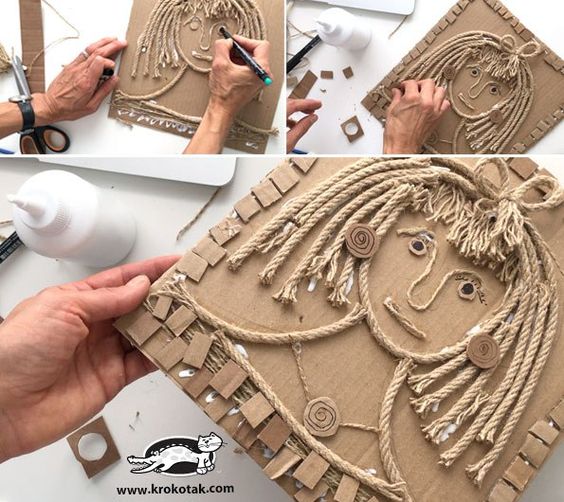 Портрет из бросового материала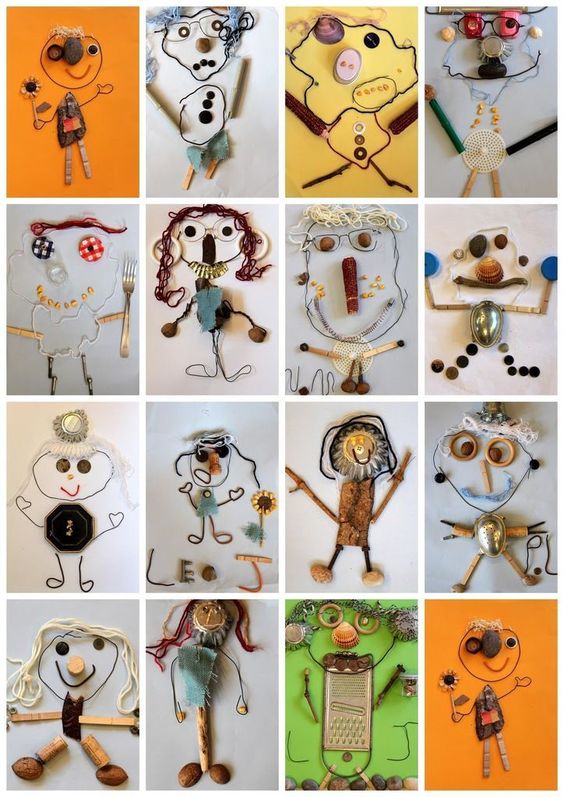 Сочетание рисунка и аппликации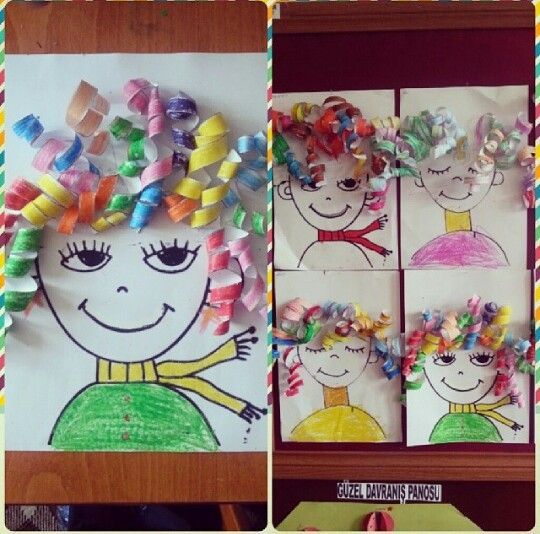 Сочетание фотографии и аппликации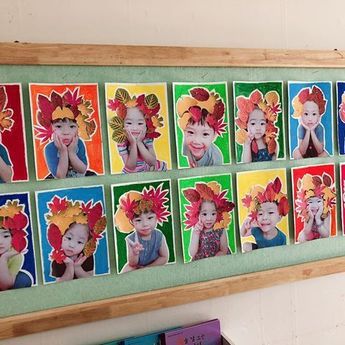 Протрет-открытка для мамы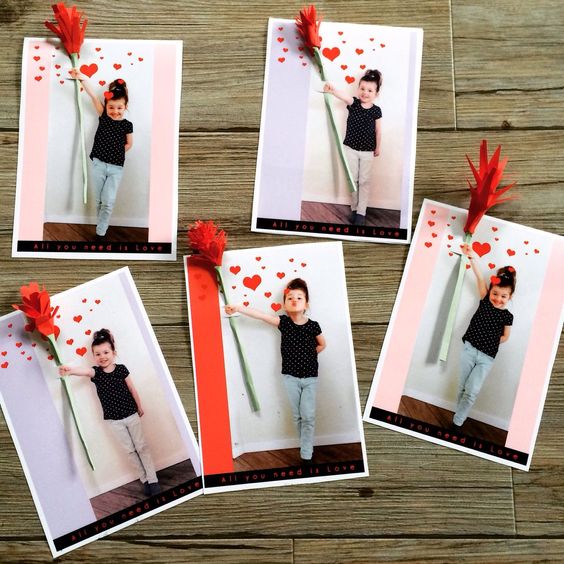 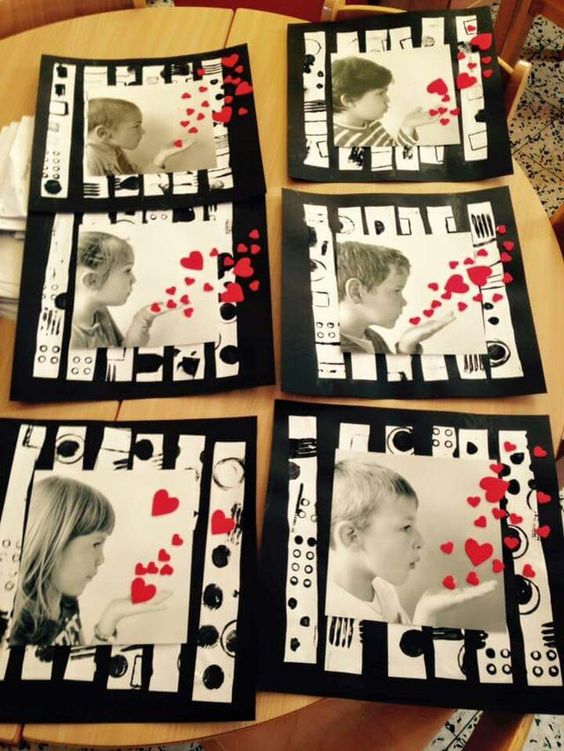 Портрет-фантазия из фотографии и аппликации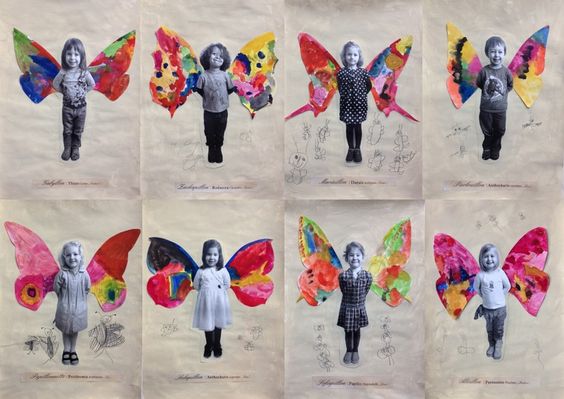 Пошалим с трубочкой для коктейля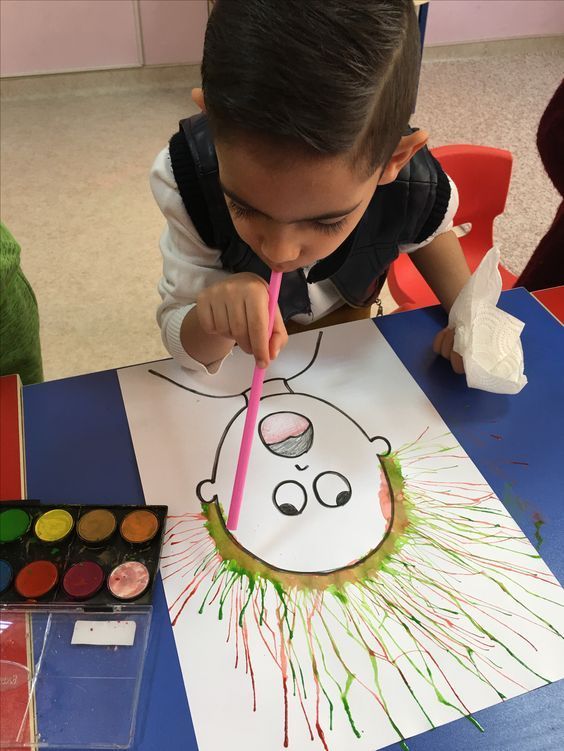 Объемная аппликация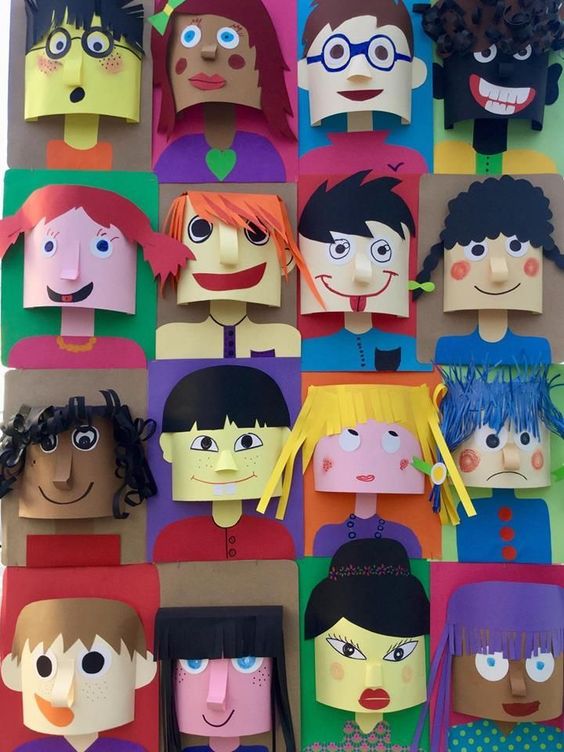 Создание портрета может стать увлекательным делом как для детей, так и для родителей! Здесь большой простор для фантазии и выдумки. Попробуйте, и Вам понравится!